轨道专业移动教室设备采购及安装项目报价单单位名称（盖章）： 单位地址：联系人：            联系方式：序号货物名称参考品牌型号规格数量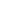 单位参数单价金额（元）1液晶激光工程投影机光峰AL-LX320  2套产品技术参数
1、★光源：采用ALPD单色激光荧光粉色轮成像技术，纯激光光源；显示技术：3LCD投影技术，显示面板大小≥0.63″；
2、标准分辨率：≥1024x768（ISO21118标准）；
3、★白色亮度：≥5000ANSI流明，色彩亮度：≥5000ANSI流明；
6、对比度：≥35000：1（ISO21118标准）；
7、亮度均匀性：≥85%；
8、★变焦特性：支持手动镜头变焦，变焦比例≥1.6倍（为避免演讲者受到投影机光线干扰也不会将其身影投射到屏幕上，要求短距离投射，必须满足投影机镜头在2.8米内投射100英寸画面（画面比例4：3）；
9、色域：色域覆盖面积大于REC.709标准；
10、输入接口：机器内置接口：两路VGA输入端口、两路HDMI接口、两路USB接口（USB-A*1；USB-B*1）、一路RJ45网络接口、一路RS-232接口（一路VGA 输出端口），1路Video，12、
11、噪音：正常模式≤34dB，节能模式≤30dB；
12、光源寿命：≥25000小时（供货时须提供厂家盖章的光源寿命证明文件）；
13、★整机功率：低功耗设计≤295W，待机功率＜0.5W；节能省电
14、内置扬声器：≥10W；
15、★功能：自动感光，智能投影，四角校正，曲面矫正，水平梯形矫正，八点矫正，自动垂直梯形校正功能±30
16、具备WiFi功能，支持IOS、安卓、MAC、widows系统下无线传输(选配件)；
17、重量：≥8kg；
18、★所投设备提供第三方质量检测机构出具的检测报告，测试结果中亮度、对比度、色域面积比值（符合或超过REC709标准）等主要数据完全满足或优于招标要求（投标时必须在投标文件中提供以上证明材料并加盖生产厂家公章）；
19.提供厂商整机三年质保服务（含光源），必须提供本项目售后服务承诺书原件和项目授权书原件并加盖厂商印章。2120寸幕布红叶2套幕布类型：电动幕
幕布材质：玻珠
幕布基材：软幕
安装方式：壁挂式
打开方式：电动方式
对角线：120英寸
幕布比例：4:3
增益：2.5倍
幕面尺寸：2.44*1.83m3HDMI高清分屏器迈拓1套2进4出分屏器4功放湖山XA300 1台合并式功率放大器采用双声道高保真全分离件、全频带功率放大系统。
★有二路有线话筒输入，一路无线话筒输入，一路USB型2.4G无线话筒输入，三组线路输入，一路定压广播信号输入，一组线路输出，一组录音输出，A+B组功率输出。
话筒、线路的音量可独立调节并具有高低音2段均衡，具有环保麦克风插口带+48V幻像电源。
★带有RS232接口，可实现电脑联机或中控控制，带有定压广播信号优先播放功能。
具有高保真、高清晰、性能稳定可靠等特点，可广泛应用于学校、厂矿、厅堂、中小型会议室等语音扩声场合。
★额定功率：2×110W/8Ω 2×165W/4Ω 输出功率：2×220W 峰值功率：2×300W
频率响应：20Hz-20KHz±1dB
输入灵敏度：话筒15mv±2mv线路300mv±30mv
失真度：≤0.5%
话筒高低音：提衰10dB±2dB
★幻像电源：+48V
额定电源电压：交流220V/50Hz
中控接口：RS232
整机尺寸：480×380×103（mm）
最大功率消耗： 500W5音箱湖山MT802只1.采用6.5寸低音单元，丝膜高音，结构紧凑细小，声音圆润细腻； 
2.音箱采用优质中密度纤维板材，结构牢固结实，箱体表面为白色洒点漆，美观且经久耐用； 
3.采用专业接插式插座，安装方便且确保可靠电气接触。 
4.灵活的吊挂系统方便横置或竖立安装使用灵活； 
5.音箱底部配有支撑座，可以用支架支撑安装；
6.额定/峰值功率： 80W /320 W ；额定阻抗： 8Ω；
7.特性灵敏度：91dB/W/m；
8.输出声压级：110 dB/W/m(Continues) 116 dB/W/m(Peak)；
9.额定频率范围: 65 ~ 20000Hz；
10.覆盖角度H×V：120º×90º；
11.扬声器单元：LF: 6.5 英寸 HF: 1英寸丝膜高音；
12.箱体材料： 12mm中密度纤维板；
13.输入接口： 压缩式接插座 ；
14.吊挂点： 多点M8 螺丝吊装孔位；
15.箱体尺寸约(mm)：396(H) ×230 (W)×200(D)；
16.重量约kg： 6.0。
17.含安装布线。6实训终端HP ProDesk 680 G3 MT1台★1.处理器: ≥英特尔® New Core i5-7500(3.4G/6M/4核)CPU；
★2.主板：≥Intel Q270及以上芯片组；
3.内存：≥8G DDR4 2400MHz，4个UDIMM插槽，最高支持64G；
4.硬盘：≥1T SATA硬盘，支持三硬盘，带有SMART IV硬盘故障保护技术，提供故障前预警，Driver Lock 硬盘数据保护技术；
★5.显卡：GFX AMD Radeon R7 430 2GB- 128bit显卡；
6.音频： Conexant CX20632编解码器，带组合麦克风/耳机插孔、线路输入和线路输出后置端口（3.5毫米），内部扬声器。
7.软件：出厂预装正版Windows 10 64位操作系统;
★8.机箱提供USB 端口≥10个、正面： 1个USB 2.0（快速充电）；1个USB 2.0；2个USB 3.1 Gen 1；1个USB Type-C™（充电）；1个耳机接口；
背面：1个千兆网卡；1个音频输入；1个音频输出； 2个USB 2.0（支持键盘开机）；4个USB 3.1 Gen 1；1个 VGA；2个DisplayPort™接口；
扩展插槽：2个PCIe x16（1个可作为x4连接）；1个PCIe x1；1个PCI 2.3；1个用于可选无线网卡的M.2 2230；1个用于存储硬盘的M.2 2280；
9. 机箱：立式机箱，不大于16升；
10. 电源： 180W节能电源；
11.键盘鼠标：USB防水抗菌键盘、USB抗菌鼠标
12.安全功能：带优化控制显示器寿命、计算机系统优化技术、具备USB端口访问管理控制、多向风扇散热系统技术功能；
★13. 原厂网络同传管理功能：
支持同一硬盘上支持同时安装24个操作系统；在同一硬盘上同时支持40个分区（包括启动分区和数据分区）；支持可由任意一台主机发起网络拷贝、增量拷贝和临时部署；网络传输速度标值：千兆网卡：1GB-7GB/Min；支持断点续传功能：支持多种情况的断点续传功能；支持网络故障定位：支持网络故障定位，便于排查；支持在局域网内分组管理；支持硬盘容量差异网络拷贝；支持6秒内的物理掉线(断路)可自动恢复；支持网络传输数据加密；网络克隆维护：在局域网络内一次可传输254台客户端；
14.显示器：与主机同一品牌21.5"宽屏16:9 LED背光液晶显示器,VGA,DVI接口 ,200nits,600:1,1千万:1(动态对比度), 5ms,1920x1080,可视角度为水平90度/垂直65度；
15.产品认证：投标产品须达到≥1000000个小时 MTBF平均无故障运行的产品认证；
16．售后服务：3年原厂保修含显示器售后服务；7交换机华为S1724G1套产品类型 企业级交换机
应用层级 二层
传输速率 10/100/1000Mbps
交换方式 存储-转发
背板带宽 48Gbps
包转发率 36Mpps
MAC地址表 8K
端口结构 非模块化
端口数量 24个
端口描述 24个10/100/1000Mbps自适应以太网端口
网络标准 IEEE 802.3，IEEE 802.3u，IEEE 802.3ab，ANSI/IEEE 802.3 Nway，IEEE 802.3x，IEEE 802.3az
电源电压 AC 100-240V，50-60Hz
电源功率 20W
产品尺寸 330×208×43.6mm8辅助材料国产1批含2台投影机安装使用的吊架、4条20米HDMI线、控制线、插座、电源线、PVC槽、办公室8台电脑布线、不锈钢地槽等材料、空气开关等包工包料。9玻璃隔墙定制84㎡1.12里玻璃门.包括人工安装费、辅料费、机械费等.10玻璃立柱定制60m1、免漆板爱香世家牌做骨架.2.16mm夹板做背板.3.pcv线条收口.人工安装费、辅料费、机械费等.。11双开玻璃门定制2㎡1.12里玻璃门.重力地弹簧.拉手.七字夹.包括人工安装费、辅料费、机械费等<宽1800*高2200>12腻子广西百旺630㎡1.  腻子粉.主要是重碳酸钙、滑石粉等。可填补局部有凹陷的工作表面，也可在全部表面刮除，通常是在底漆层干透后，施涂于底漆层表面。要求附着性好、烘烤过程中不产生裂纹。 13乳胶漆华润漆630㎡1.净味内墙漆一底二面；14地面垫平定制300㎡1.325海螺水泥砂浆.紫外线定点铝合金压面.主材料、人工辅材料及安装费用15地坪漆定制300㎡1、基层表面必须密实，无疏松、起砂、脱层现象;
2、地坪混凝土强度最终达到C25以上，表面承受压力达60Mpa以上;
3、环氧树脂面涂施工:细磨、除尘，按工艺要求对整个基面均匀涂刷环氧涂;16天花灯架定制30套1.灯架带灯管.包括人工安装费、辅料费、机械费等17开关、插座西蒙20个选用GB2099.3-2008标准生产的，材质：PC阻燃材料、锡磷青铜、安全钢架。孔距：60mm18配电箱定制1个暗装式配电箱(箱体)，采用高阻燃ABS、PC材质。19窗帘定制42M1、一级环保隔音窗帘，全遮光印花布料，遮光度达 80%以上窗帘
2、包含轨道、布带、挂钩、以及相关的其他配件和辅料等，滑轨采用静音技术，滑轨所用材料的硬 度指标达到国标要求，摩擦系数小于0.01。20亚克力文化牌定制2个1.亚克力文化牌800MM*600MM.主材料、人工辅材料及安装费用21强电布线广西阳工电线.五一牌300m21.广西阳工电线2.5平.4平.6平，10平等，按现场情况布置。
2.含材料及开槽、管道安装、补灰及325海螺水泥砂浆等辅料。22垃圾清运及保洁1项金额合计：人民币______________________________（大写）金额合计：人民币______________________________（大写）金额合计：人民币______________________________（大写）金额合计：人民币______________________________（大写）金额合计：人民币______________________________（大写）金额合计：人民币______________________________（大写）金额合计：人民币______________________________（大写）￥______注：报价为含税价注：报价为含税价注：报价为含税价注：报价为含税价注：报价为含税价注：报价为含税价注：报价为含税价注：报价为含税价